АДМИНИСТРАЦИЯЗАКРЫТОГО АДМИНИСТРАТИВНО-ТЕРРИТОРИАЛЬНОГО ОБРАЗОВАНИЯ СОЛНЕЧНЫЙПОСТАНОВЛЕНИЕ О РЕАЛИЗАЦИИ ПОДПРОГРАММЫ «ВЫПОЛНЕНИЕ ГОСУДАРСТВЕННЫХ ОБЯЗАТЕЛЬСТВ ПО ОБЕСПЕЧЕНИЮ ЖИЛЬЕМ КАТЕГОРИЙ ГРАЖДАН, УСТАНОВЛЕННЫХ ФЕДЕРАЛЬНЫМ ЗАКОНОДАТЕЛЬСТВОМ» ФЕДЕРАЛЬНОЙ ЦЕЛЕВОЙ ПРОГРАММЫ «ЖИЛИЩЕ» НА 2015 - 2020 ГОДЫРуководствуясь  Законом РФ от 14.07.1992 № 3297-1 «О закрытом административно-территориальном образовании», постановлением Правительства РФ от 17.12.2010 № 1050  «О федеральной целевой программе «Жилище» на 2015 - 2020 годы», в целях реализации постановления Правительства РФ от 21.03.2006 № 153 «О некоторых вопросах реализации подпрограммы «Выполнение государственных обязательств по обеспечению жильем категорий граждан, установленных федеральным законодательством» федеральной целевой программы «Жилище» на 2015 - 2020 годы», администрация ЗАТО Солнечный,ПОСТАНОВЛЯЕТ:           1. Утвердить Порядок уведомления гражданина о признании либо об отказе в признании гражданина участником подпрограммы «Выполнение государственных обязательств по обеспечению жильем категорий граждан, установленных федеральным законодательством» федеральной целевой программы «Жилище» на 2015-2020 годы (приложение 1). 	2. Утвердить Порядок оформления и выдачи государственных жилищных сертификатов в рамках реализации подпрограммы «Выполнение государственных обязательств по обеспечению жильем категорий граждан, установленных федеральным законодательством» федеральной целевой программы «Жилище» на 2015-2020 годы» (приложение 2).3. Утвердить Порядок ведения реестра выданных государственных жилищных сертификатов в рамках реализации подпрограммы «Выполнение государственных обязательств по обеспечению жильем категорий граждан, установленных федеральным законодательством» федеральной целевой программы «Жилище» на 2015-2020 годы» (приложение 3).4. Утвердить Порядок вручения государственных жилищных сертификатов гражданам – участникам подпрограммы «Выполнение государственных обязательств по обеспечению жильем категорий граждан, установленных федеральным законодательством» федеральной целевой программы «Жилище» на 2015-2020 годы» (приложение 4).5. Настоящее постановление подлежит опубликованию в газете «Городомля на Селигере» и размещению на сайте администрации ЗАТО Солнечный. 6. Настоящее Постановление вступает в силу со дня его подписания.         Глава администрации ЗАТО Солнечный                                                      В.А. Петров Приложение 1 к ПостановлениюАдминистрации ЗАТО Солнечныйот 15.02.2016 г. г.  № 28ПОРЯДОК уведомления гражданина о признании либо об отказе в признании гражданина участником подпрограммы «Выполнение государственных обязательств по обеспечению жильем категорий граждан, установленных федеральным законодательством» федеральной целевой программы «Жилище» на 2015-2020 годы 1. Настоящий Порядок разработан в соответствии с пунктом 21 Правил выпуска и реализации государственных жилищных сертификатов в рамках реализации подпрограммы «Выполнение государственных обязательств по обеспечению жильем категорий граждан, установленных федеральным законодательством» федеральной целевой программы «Жилище» на 2015-2020 годы» (далее – Правила), утвержденных постановлением Правительства Российской Федерации от 21.03.2006 № 153 «О некоторых вопросах реализации подпрограммы «Выполнение государственных обязательств по обеспечению жильем категорий граждан, установленных федеральным законодательством» федеральной целевой программы «Жилище» на 2015-2020 годы» (далее – подпрограмма) и устанавливает порядок и сроки уведомления граждан о принятии администрацией ЗАТО Солнечный решения о признании либо об отказе в признании гражданина участником подпрограммы.2. В рамках подпрограммы получить социальную выплату для приобретения жилого помещения за границами закрытого административно-территориального образования Солнечный, удостоверяемую сертификатом, имеют право граждане, указанные в подпункте «к» пункта 5 Правил, и изъявившие такое желание (далее - граждане).3. Для участия в подпрограмме  граждане, подают в Администрацию ЗАТО Солнечный заявление об участии в подпрограмме по форме согласно приложению № 1 к Правилам, документы о своем согласии и согласии всех членов своей семьи на обработку персональных данных о себе по форме согласно приложению № 1(1) к Правилам, с приложением документов, указанных в подпункте «з» пункта 19 Правил.4. Прием документов осуществляет уполномоченное должностное лицо отдела земельных, имущественных отношений и градостроительства администрации ЗАТО Солнечный либо лицо, его замещающее (далее - уполномоченное должностное лицо).Копии документов должны быть заверены в установленном порядке или представлены с предъявлением подлинника. В случае представления подлинников документов, уполномоченное должностное лицо изготавливает копии представленных документов,  проставляет отметку «Верно» с указанием своей должности, фамилии и инициалов, заверяет оттиском печати Администрации ЗАТО Солнечный с проставлением даты изготовления копии.5. Уполномоченное должностное лицо организует работу по проверке документов, представленных в соответствии с пунктом 4 настоящего Порядка.6. По результатам проверки Администрацией ЗАТО Солнечный принимается решение о признании либо об отказе в признании гражданина участником подпрограммы. Решение принимается в форме постановления администрации ЗАТО Солнечный в срок не позднее тридцати дней с момента регистрации заявления, поданного в соответствии с п. 3 настоящего Порядка.7.  О принятом решении гражданин уведомляется по форме согласно Приложению № 1 к настоящему Порядку в течение пяти рабочих дней с момента его принятия. Уведомление направляется гражданину заказной корреспонденцией с уведомлением либо вручается под расписку. Один экземпляр уведомления заносится в учетное дело гражданина. 8. Основания для отказа в признании гражданина участником подпрограммы указаны в пункте 22 Правил. В случае принятия решения об отказе в признании гражданина участником подпрограммы, в уведомлении указывается причина отказа.9. При изменении сведений в ранее представленных документах граждане в течение тридцати дней сообщают в Администрацию ЗАТО Солнечный об изменении этих сведений (с предоставлением копий подтверждающих документов).10. При принятии решения об отказе от участия в подпрограмме граждане направляют в Администрацию ЗАТО Солнечный заявление об отказе от участия в подпрограмме.Приложение 2 к ПостановлениюАдминистрации ЗАТО Солнечныйот 15.02.2016 г. г.  № 28ПОРЯДОК оформления и выдачи государственных жилищных сертификатов в рамках реализации подпрограммы «Выполнение государственных обязательств по обеспечению жильем категорий граждан, установленных федеральным законодательством» федеральной целевой программы «Жилище» на 2015-2020 годы» 1. Настоящий Порядок разработан в соответствии с пунктом 32  Правил выпуска и реализации государственных жилищных сертификатов в рамках реализации подпрограммы «Выполнение государственных обязательств по обеспечению жильем категорий граждан, установленных федеральным законодательством» федеральной целевой программы «Жилище» на 2015-2020 годы» (далее – Правила), утвержденных постановлением Правительства Российской Федерации от 21.03.2006 № 153 «О некоторых вопросах реализации подпрограммы «Выполнение государственных обязательств по обеспечению жильем категорий граждан, установленных федеральным законодательством» федеральной целевой программы «Жилище» на 2015-2020 годы» (далее – подпрограмма) и предусматривает организацию работы по оформлению и выдаче государственных жилищных сертификатов гражданам, указанным в подпункте «к» пункта 5 Правил.2. В целях организации работы по выдаче сертификатов в планируемом году Администрацией ЗАТО Солнечный, в соответствии с пунктом 24 Правил, формируются списки граждан, изъявивших желание получить сертификат в планируемом году (далее – список). Список формируется в пределах средств федерального бюджета, предусмотренных муниципальному образованию ЗАТО Солнечный на эти цели на соответствующий год.3. Должностное лицо отдела земельных, имущественных отношений и градостроительства администрации ЗАТО Солнечный либо лицо его замещающее (далее – уполномоченное должностное лицо) в течение пяти рабочих дней с даты получения бланков государственных жилищных сертификатов направляет гражданам, включенным в список, уведомления за подписью Главы администрации ЗАТО Солнечный либо лица, его замещающего, о необходимости предоставления документов для получения государственного жилищного сертификата, указанных в пункте 44 Правил. Уведомление оформляется по форме согласно Приложению № 1 к настоящему Порядку с обязательным указанием срока для предоставления документов, но не более одного месяца с даты направления уведомления.4. Уведомление оформляется в двух экземплярах, один из которых вручается участнику Подпрограммы, о чем делается соответствующая отметка на втором экземпляре Уведомления либо направляется заказным письмом с почтовым уведомлением. Второй экземпляр уведомления подшивается в учетное дело участника Подпрограммы. 5. Документы (за исключением заявления о выдаче государственного сертификата и обязательства о расторжении договора социального найма жилого помещения, обязательства о расторжении договора специализированного жилого помещения, обязательства о заключении договора о безвозмездном отчуждении в муниципальную собственность жилого помещения), указанные в пункте 44 Правил, могут быть представлены в копиях с одновременным предъявлением оригинала. В этом случае уполномоченное должностное лицо проставляет отметку «Верно» с указанием своей должности, фамилии и инициалов, заверяет оттиском печати Администрации ЗАТО Солнечный с проставлением даты изготовления копии.В случае предоставления заявителем нотариально заверенных копий предоставление оригиналов документов не требуется.6. Уполномоченное должностное лицо в установленном законодательством Российской Федерации порядке запрашивает экстерриториальные сведения из Единого государственного реестра прав на недвижимое имущество и сделок с ним на гражданина и членов его семьи (с учетом всех изменений фамилии, имени, отчества), а также о совершенных указанными гражданами действиях с жилыми помещениями за пять лет до даты подачи заявления. 7. На основании представленных в указанный в уведомлении срок документов, а также документов, полученных в порядке межведомственного информационного взаимодействия в соответствии с пунктом 6 настоящего Порядка, Администрация ЗАТО Солнечный принимает решение о выдаче (отказе в выдаче) государственного жилищного сертификата участнику Подпрограммы.7.1.  В случае соответствия представленных документов требованиям, указанным в пункте 44 Правил, списки граждан – получателей государственных жилищных сертификатов  в соответствующем году утверждаются постановлением Администрации ЗАТО Солнечный.7.2. В случае несоответствия представленных документов требованиям, указанным в пункте 44 Правил, гражданину, в течение 5 рабочих дней с момента принятия решения, направляется уведомление об отказе в предоставлении государственного жилищного сертификата (согласно Приложению № 2 к настоящему Порядку) с подробным указанием причин.8. Отказ в выдаче государственного жилищного сертификата может быть обжалован участником Подпрограммы в соответствии с законодательством Российской Федерации.9. На основании постановления Администрации ЗАТО Солнечный об утверждении списков граждан – получателей государственных жилищных сертификатов  в соответствующем году уполномоченное должностное лицо Администрации ЗАТО Солнечный:9.1. Осуществляет ввод данных получателя сертификата и членов его семьи и оформление бланков государственных жилищных сертификатов на его имя через Автоматизированную Информационную Систему обеспечения Подпрограммы «Выполнение государственных обязательств по обеспечению жильем категорий граждан, установленных федеральным законодательством» федеральной целевой программы «Жилище» (далее - АИС ПВГО);В случае невозможности оформления сертификата через АИС ПВГО, заполнение бланка сертификата производится рукописным способом в соответствии с Порядком  заполнения бланка государственного жилищного сертификата о предоставлении социальной выплаты на приобретение жилого помещения, выпускаемого серией «ТО», утвержденным приказом Министерства строительства и жилищно-коммунального хозяйства Российской Федерации от 22.10.2015 № 756/пр.9.2. Представляет оформленные государственные жилищные сертификаты на подпись Главе администрации ЗАТО Солнечный (либо иному лицу, в компетенции которого находится право подписи государственных жилищных сертификатов).Датой выдачи сертификата является дата его подписания должностным лицом Администрации ЗАТО Солнечный, в компетенции которого находится право подписи государственных жилищных сертификатов.10. После подписания сертификата, уполномоченное должностное лицо Администрации ЗАТО Солнечный подготавливает информационные письма гражданам – получателям сертификатов о готовности выдачи государственных жилищных сертификатов с указанием срока для их получения согласно форме, указанной в Приложении № 3 к настоящему Порядку  и направляет их заказным почтовым отправлением с уведомлением, либо вручает получателям сертификата (под расписку или иным способом, свидетельствующим о факте и дате получения информации).Приложение 3 к ПостановлениюАдминистрации ЗАТО Солнечныйот 15.02.2016 г. г.  № 28ПОРЯДОК ведения реестра выданных государственных жилищных сертификатов в рамках реализации подпрограммы «Выполнение государственных обязательств по обеспечению жильем категорий граждан, установленных федеральным законодательством» федеральной целевой программы «Жилище» на 2015-2020 годы» 1. Настоящий Порядок разработан в соответствии с пунктом 37 Правил выпуска и реализации государственных жилищных сертификатов в рамках реализации подпрограммы «Выполнение государственных обязательств по обеспечению жильем категорий граждан, установленных федеральным законодательством» федеральной целевой программы «Жилище» на 2015-2020 годы» (далее – Правила), утвержденных постановлением Правительства Российской Федерации от 21.03.2006 № 153 «О некоторых вопросах реализации подпрограммы «Выполнение государственных обязательств по обеспечению жильем категорий граждан, установленных федеральным законодательством» федеральной целевой программы «Жилище» на 2015-2020 годы» (далее – Подпрограмма).2. Реестр государственных жилищных сертификатов (далее – реестр), выданных гражданам для приобретения жилого помещения за границами ЗАТО Солнечный Тверской области ведется должностным лицом отдела земельных, имущественных отношений и градостроительства администрации ЗАТО Солнечный либо  лицом его замещающим (далее – уполномоченное должностное лицо) на бумажном носителе по форме согласно приложению № 1 к настоящему Порядку.Реестр ведется в той же хронологической последовательности, в какой гражданам - участникам Подпрограммы были выданы государственные жилищные сертификаты.3. Ведение реестра в электронном виде осуществляется уполномоченным должностным лицом администрации ЗАТО Солнечный с использованием Автоматизированной Информационной Систему обеспечения Подпрограммы «Выполнение государственных обязательств по обеспечению жильем категорий граждан, установленных федеральным законодательством» федеральной целевой программы «Жилище» (далее - АИС ПВГО). 4. Уполномоченное должностное лицо администрации ЗАТО Солнечный после формирования Реестра в электронном виде оформляет выписки из реестра государственных жилищных сертификатов, выданных гражданам, (далее – выписка из реестра) на бумажном носителе согласно приложению № 3 к Правилам.             5. Выписка из реестра подписывается главой администрации ЗАТО Солнечный и заверяется гербовой печатью администрации ЗАТО Солнечный.Приложение 1 к Порядкуведения реестра выданных государственных жилищных сертификатов в рамках реализации подпрограммы «Выполнение государственных обязательств по обеспечению жильем категорий граждан, установленных федеральным законодательством» федеральной целевой программы «Жилище» на 2015-2020 годы» Реестр государственных жилищных сертификатов, выданных Администрацией ЗАТО СолнечныйПриложение 4 к ПостановлениюАдминистрации ЗАТО Солнечныйот 15.02.2016 г. г.  № 28ПОРЯДОК вручения государственных жилищных сертификатов гражданам – участникам подпрограммы «Выполнение государственных обязательств по обеспечению жильем категорий граждан, установленных федеральным законодательством» федеральной целевой программы «Жилище» на 2015-2020 годы» 1. Настоящий Порядок разработан в соответствии с пунктом 42 Правил выпуска и реализации государственных жилищных сертификатов в рамках реализации подпрограммы «Выполнение государственных обязательств по обеспечению жильем категорий граждан, установленных федеральным законодательством» федеральной целевой программы «Жилище» на 2015-2020 годы» (далее – Правила), утвержденных постановлением Правительства Российской Федерации от 21.03.2006 № 153 «О некоторых вопросах реализации подпрограммы «Выполнение государственных обязательств по обеспечению жильем категорий граждан, установленных федеральным законодательством» федеральной целевой программы «Жилище» на 2015-2020 годы» (далее – Подпрограмма).2. Оформленные на имя получателя сертификаты регистрируются должностным лицом отдела земельных, имущественных отношений и градостроительства администрации ЗАТО Солнечный либо лицом его замещающим (далее – уполномоченное должностное лицо) в книге учета выданных сертификатов согласно Приложению № 4 к Правилам.3. Вручение сертификатов гражданам – участникам Подпрограммы осуществляется  уполномоченным должностным лицом. 4. Уполномоченное должностное лицо вручает сертификат только в случае личного присутствия заявителя и всех членов его заявителя, указанных в сертификате (либо уполномоченного представителя) и проверки документов, удостоверяющих их личности.При получении ГЖС по доверенности подлинники документов заявителя или отсутствующих членов семьи предъявляются в обязательном порядке5. Факт получения сертификата гражданином - участникам Подпрограммы   подтверждается его подписью (подписью уполномоченного им лица), а также подписью членов семьи владельца сертификата, в книге учета выданных сертификатов, указанной в пункте 2 Порядка.6. При получении сертификата гражданин - участник Подпрограммы    (уполномоченное им лицо) информируется о порядке и условиях получения социальной выплаты. 15.02.2016_ЗАТО Солнечный№  28__№ п/пСертификатСертификатСертификатСертификатДанные о владельце сертификата и членах его семьиДанные о владельце сертификата и членах его семьиДанные о владельце сертификата и членах его семьиДанные о владельце сертификата и членах его семьиДанные о владельце сертификата и членах его семьиДанные о владельце сертификата и членах его семьи№ п/псерияномердата выдачиразмер предоставляемой социальной выплаты (рублей)Ф.И.О. владельца сертификата и членов его семьистепень родства паспорт гражданина Российской Федерациипаспорт гражданина Российской Федерациипаспорт гражданина Российской Федерациичисло, месяц, год рождения№ п/псерияномердата выдачиразмер предоставляемой социальной выплаты (рублей)Ф.И.О. владельца сертификата и членов его семьистепень родства номердата выдачикем выданчисло, месяц, год рождения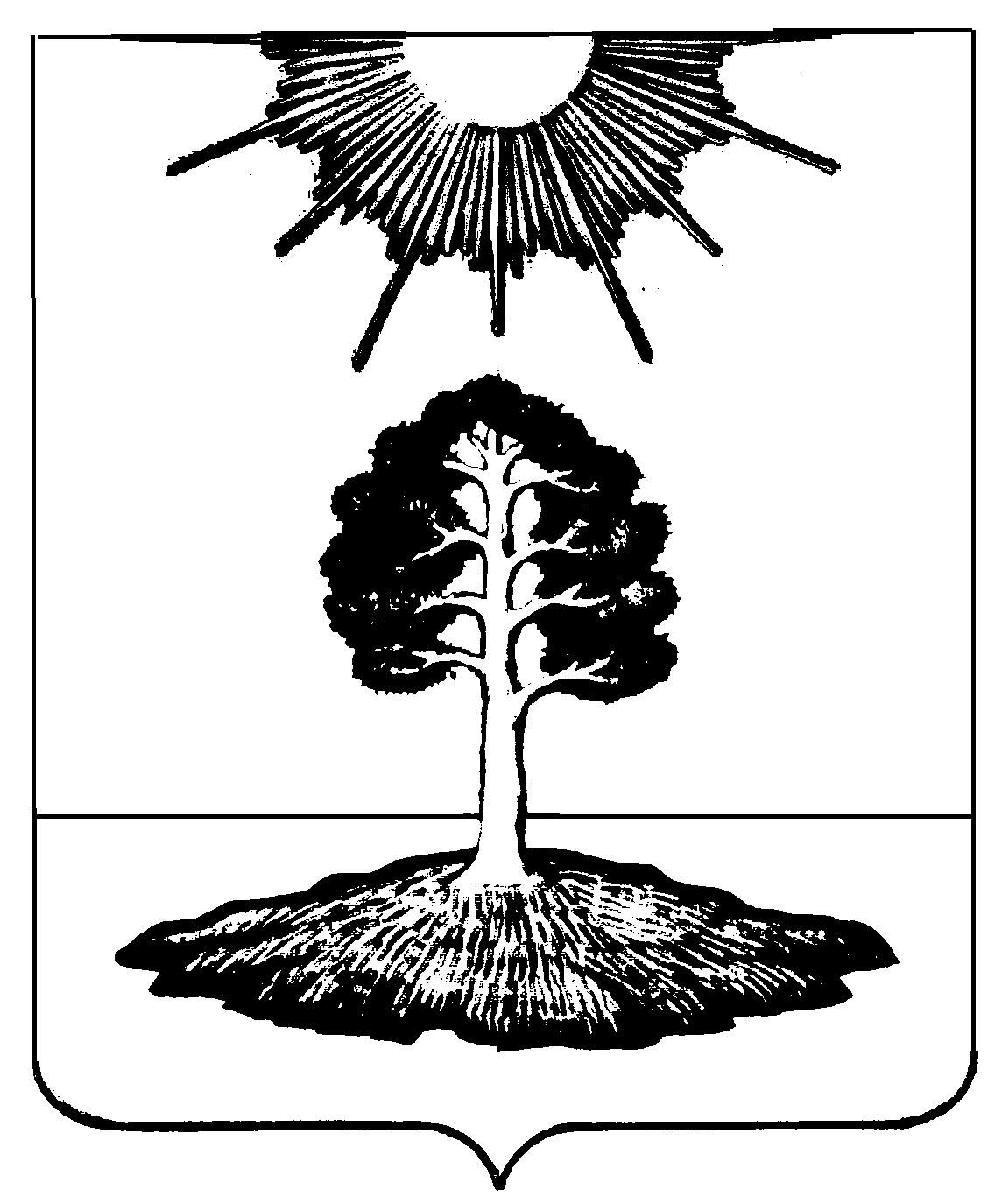 